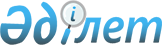 О переименовании и присвоении наименования улиц станции Анар, села ДонецкоеРешение акима  Анарского сельского округа Аршалынского района Акмолинской области от 17 апреля 2009 года № 3. Зарегистрировано Управлением юстиции Аршалынского района Акмолинской области 8 июня 2009 года № 1-4-139

      В соответствии с подпунктом 4 статьи 14 Закона Республики  Казахстан от 8 декабря 1993 года «Об административно-территориальном устройстве Республики Казахстан», с учетом протокола схода жителей  станции Анар от 16 апреля 2009 года, протокола схода жителей села  Донецкое от 17 апреля 2009 года, аким Анарского сельского округа  РЕШИЛ:



      1.Переименовать улицы станции Анар: улицу Школьная - на улицу Астана, улицу Почтовая - на улицу Д.А.Кунаев, улицу Вокзальная - на улицу Сарыарка, улицу Локомотивная - на улицу Т.Аубакиров, улицу Деповская - на улицу А.Молдагулова, улицу Перволинейная - на улицу Жибек жолы, улицу Северная - на улицу Достык, улицу Пионерская - на улицу Кокшетау, улицу Рабочая - на улицу Енбек, улицу Спортивная - на улицу М. Озтурик, улицу Комсомольская - на улицу Казахстан, улицу Озерная - на улицу Женис, улицу Конституции - на улицу Ж.А.Ташенов, улицу Дальняя - на улицу Шалгай.



      2.Присвоить следующие наименования улицам села Донецкое: улице № 1 - наименование Бирлик, улице № 2 - наименование М.Ауэзов, улице № 3 - наименование С.Сейфуллин, улице № 4 - наименование Б.Момышулы, улице № 5 - наименование Абай, улице № 6 - наименование Конституция.



      3. Контроль за исполнением настоящего решения оставляю за собой.



      4. Настоящее решение вступает в силу со дня государственной  регистрации в Управлении юстиции Аршалынского района и вводится в действие со дня первого официального опубликования.      Аким Анарского

      сельского округа                           Б.Камиев
					© 2012. РГП на ПХВ «Институт законодательства и правовой информации Республики Казахстан» Министерства юстиции Республики Казахстан
				